Психологический уголок в группе детского садаРасполагается в групповой комнате, оснащен игровым  материалом, который можно применять на занятиях и в свободной игровой деятельности.Цель: профилактика психоэмоционального напряжения, укрепление психофизического здоровья дошкольников. В психологическом уголке дети обучаются приемам саморегуляции, приемлемым формам выражения агрессии, навыкам коммуникативного взаимодействия.Зона для психологической разгрузки:Уголок для уединения (шатер, палатка и т.д.)Это место в группе, где ребенок ощущает себя в безопасности, здесь он может побыть наедине с собой, успокоиться и расслабиться, поиграть с любимым предметом или игрушкой, рассмотреть интересную книгу или просто помечтать.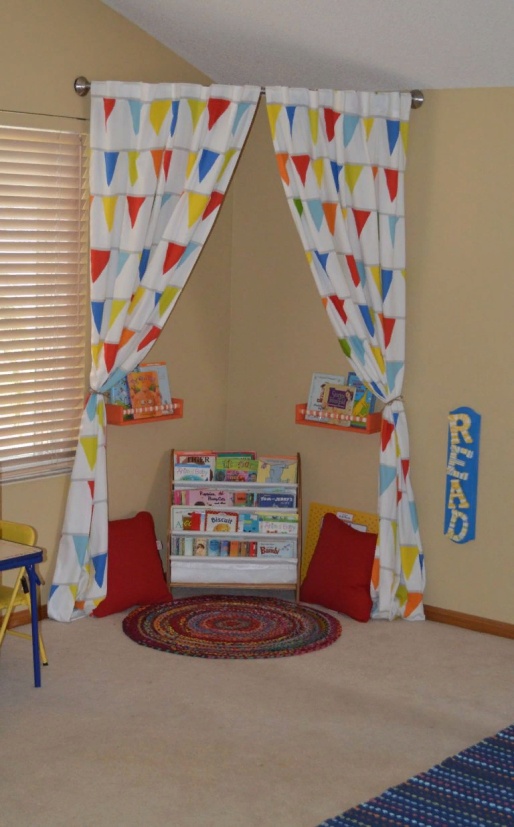 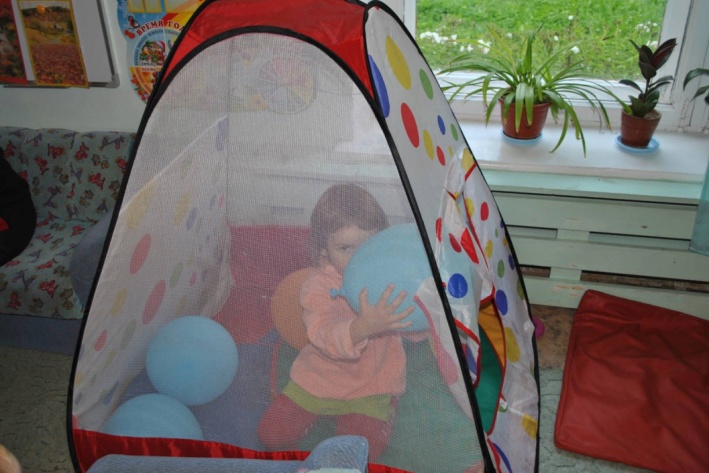 Мягкие игрушкиФотоальбомы с групповыми и семейными фотографиям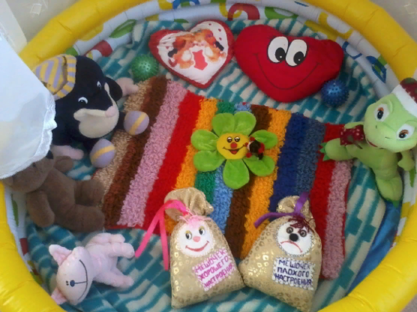 2.Материалы для обучения агрессивных детей способам выражения гнева в приемлемой форме:(помощь детям справиться с отрицательными эмоциями, снять напряжение, выплеснуть накопившуюся энергию)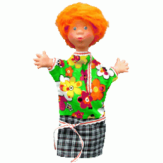 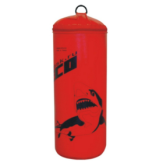 боксерская груша                                                куклы «Би-ба-бо» поролоновые подушки (подушки для битья) 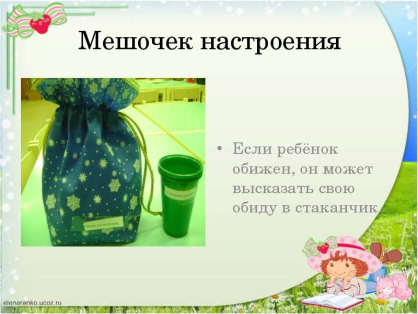 стаканчики для крикадротики, мишени3. Материал для обучения детей умению владеть собой в различных ситуациях, приемам саморегуляции:Аудиозаписи (шум моря, звуки леса, музыка для отдыха, релаксации)Цветные клубочкиВолшебные предметы (шляпа, плащ, палочка, башмаки и т.д.)«Мешочки настроений», подушечки «Радости» и «Грусти»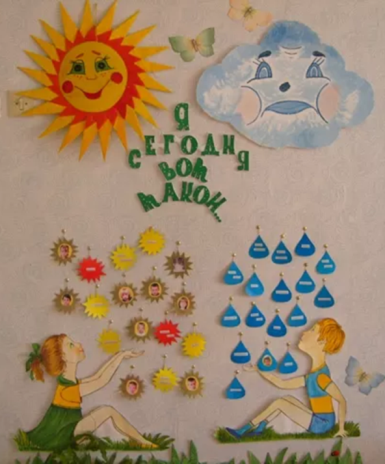 «Коробочки добрых дел»Игры с песком, водой, крупами, пуговицами4. Эмоционально-развивающие игры, направленные на обучение детей бесконфликтному общению:«Коврик дружбы» (обучение стратегии разрешения конфликтов в группе с помощью переговоров и дискуссий)                                        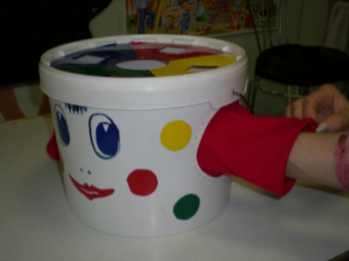 Шкатулка с маленькими человечками«Подушка примирения»«Коробочка примирения»5. Материал, направленный на повышение самооценки для тревожных, неуверенных в себе детей:Медали«Сонные игрушки»  6. Материалы для обучения детей навыкам сотрудничества и согласованным действиям в команде: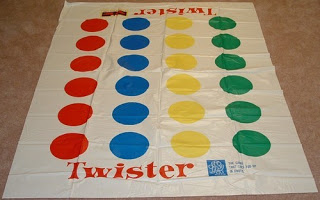 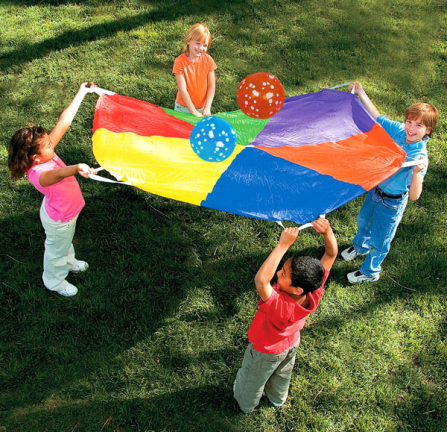 «Твистер»«Парашют»«Гусеница»Источники: О.В. Будникова, А.М. Колосова. Как организовать работу с детьми в психологическом уголке.Информацию подготовила: педагог-психолог Л.И. Кочнева